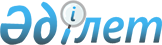 О создании Республиканского государственного предприятия "Дирекция государственных резиденций в г. Акмоле" Управления Делами Президента Республики КазахстанПостановление Правительства Республики Казахстан от 8 октября 1997 г. N 1428



          В связи с передислокацией высших и центральных государственных
органов в г. Акмолу, в целях обеспечения проведения официальных
мероприятий, а также размещения, обслуживания на высоком уровне
прибывающих делегаций и отдельных лиц Правительство Республики
Казахстан постановляет:




          1. Создать Республиканское государственное предприятие
"Дирекция государственных резиденций в г. Акмоле" Управления Делами
Президента Республики Казахстан (далее - Предприятие) на праве
хозяйственного ведения.




          2. Определить, что Управление Делами Президента Республики
Казахстан является органом государственного управления Предприятием,
а также органом, осуществляющим по отношению к нему функции субъекта
права государственной собственности.




          3. Установить, что деятельность Предприятия будет направлена
на:




          обеспечение проведения официальных мероприятий, а также
размещения, обслуживания на высоком уровне прибывающих делегаций и
отдельных лиц;




          обслуживание высших и центральных государственных органов,
юридических лиц и граждан, в том числе иностранных.




          4. Управлению Делами Президента Республики Казахстан в
установленном порядке утвердить и зарегистрировать устав
Предприятия, сформировать уставный фонд, решить другие
организационные вопросы.




          5. Министерству юстиции Республики Казахстан в установленном




порядке подготовить и внести в Правительство Республики Казахстан
проект постановления о внесении дополнения в Перечень
республиканских государственных предприятий, утвержденный
постановлением Правительства Республики Казахстан от 25 июня 1996 г.
N 790 "О Перечне республиканских государственных предприятий" (САПП
Республики Казахстан, 1996 г., N 29, ст. 256).

     Исполняющий обязанности
        Премьер-Министра
      Республики Казахстан
      
      


					© 2012. РГП на ПХВ «Институт законодательства и правовой информации Республики Казахстан» Министерства юстиции Республики Казахстан
				